รายงานผลการดำเนินกิจกรรมตามแผนจัดการความรู้ ประจำปีงบประมาณ………2564………… มหาวิทยาลัยเทคโนโลยีราชมงคลล้านนาหน่วยงาน …สำนักงานบริหารทรัพย์สินและสิทธิประโยชน์...องค์ความรู้ที่ 3 การพัฒนาสมรรถนะการปฏิบัติงานเพื่อตอบสนองยุทธศาสตร์และพันธกิจของมหาวิทยาลัยส่วนที่ 1 รายละเอียดองค์ความรู้ชื่อองค์ความรู้ : การจัดจำหน่ายผลิตภัณฑ์ของมหาวิทยาลัยโดยระบบ POSหน่วยงานผู้รับผิดชอบองค์ความรู้ : สำนักงานบริหารทรัพย์สินและสิทธิประโยชน์ สำนักงานอธิการบดีความสอดคล้องกับประเด็นยุทธศาสตร์ของมหาวิทยาลัย :  การพัฒนาการบริหารจัดการและการสร้างฐานวัฒนธรรมองค์กรเหตุผลที่เลือกองค์ความรู้ : แนวทางปฏิบัติสำหรับการจัดจำหน่ายผลิตภัณฑ์ของมหาวิทยาลัยโดยระบบ POS เป็นระบบ มีประสิทธิภาพและตรวจสอบได้ตัวชี้วัดความสำเร็จ : ร้อยละความพึงพอใจของผู้รับบริการจากการจำหน่ายผลิตภัณฑ์ของมหาวิทยาลัยส่วนที่ 2 กิจกรรมการจัดการความรู้ส่วนที่ 3 เอกสารประกอบผลการดำเนินงาน รูปภาพการดำเนินกิจกรรม 
           และ/หรือเอกสารแนบอื่น ๆ ที่เกี่ยวข้องภาพการประชุมโครงการการจัดการความรู้ของสำนักงานบริหารทรัพย์สินและสิทธิประโยชน์เรื่อง การจัดจำหน่ายผลิตภัณฑ์ของมหาวิทยาลัยโดยระบบ POS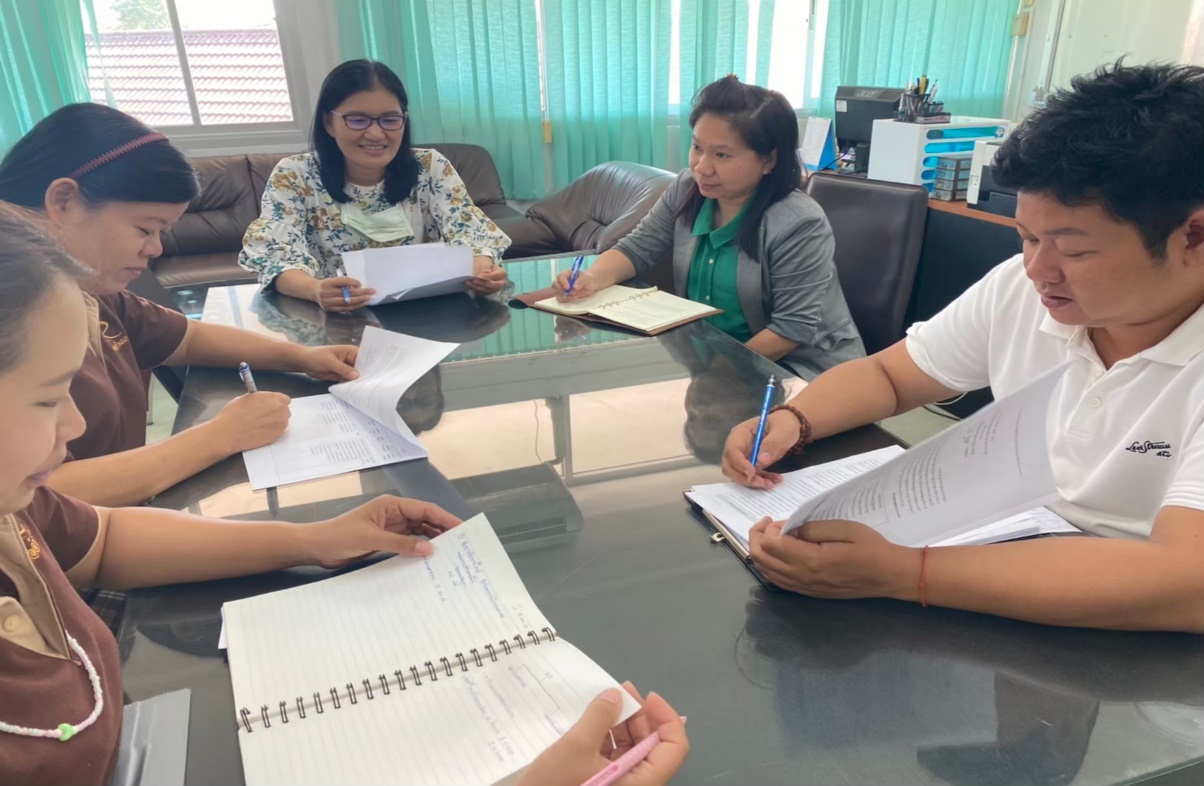 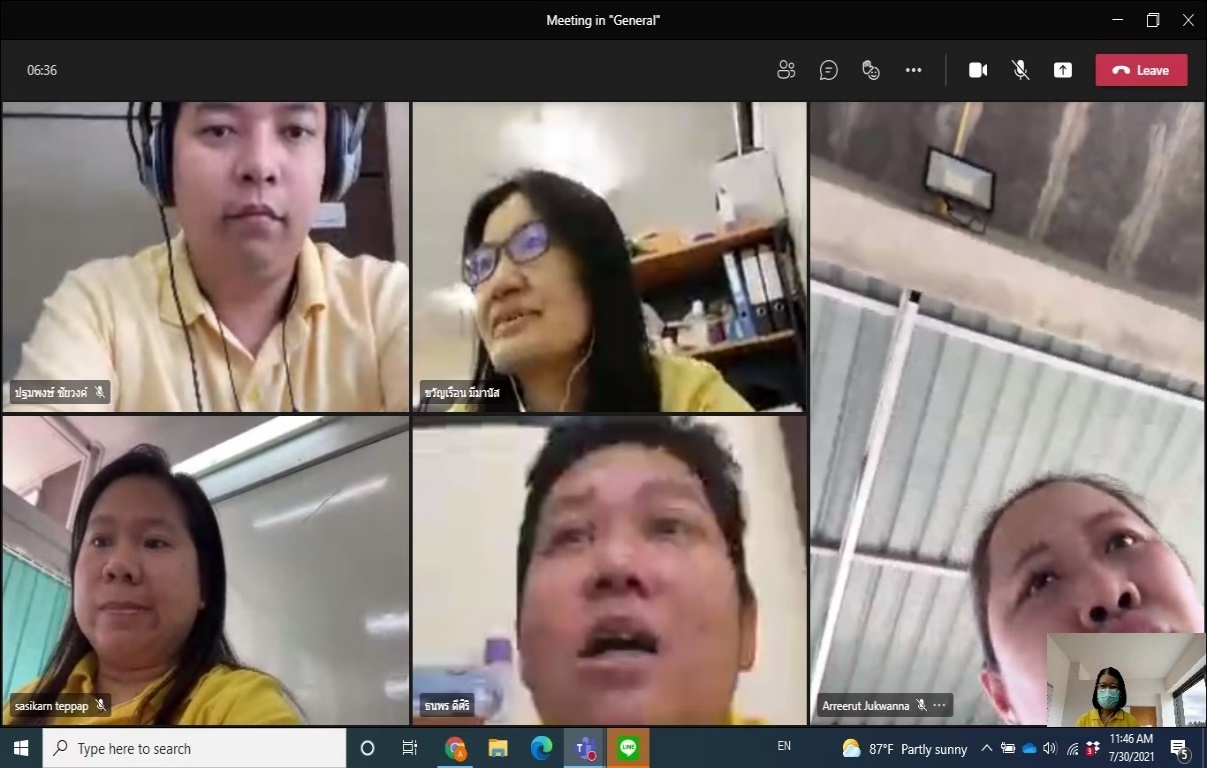 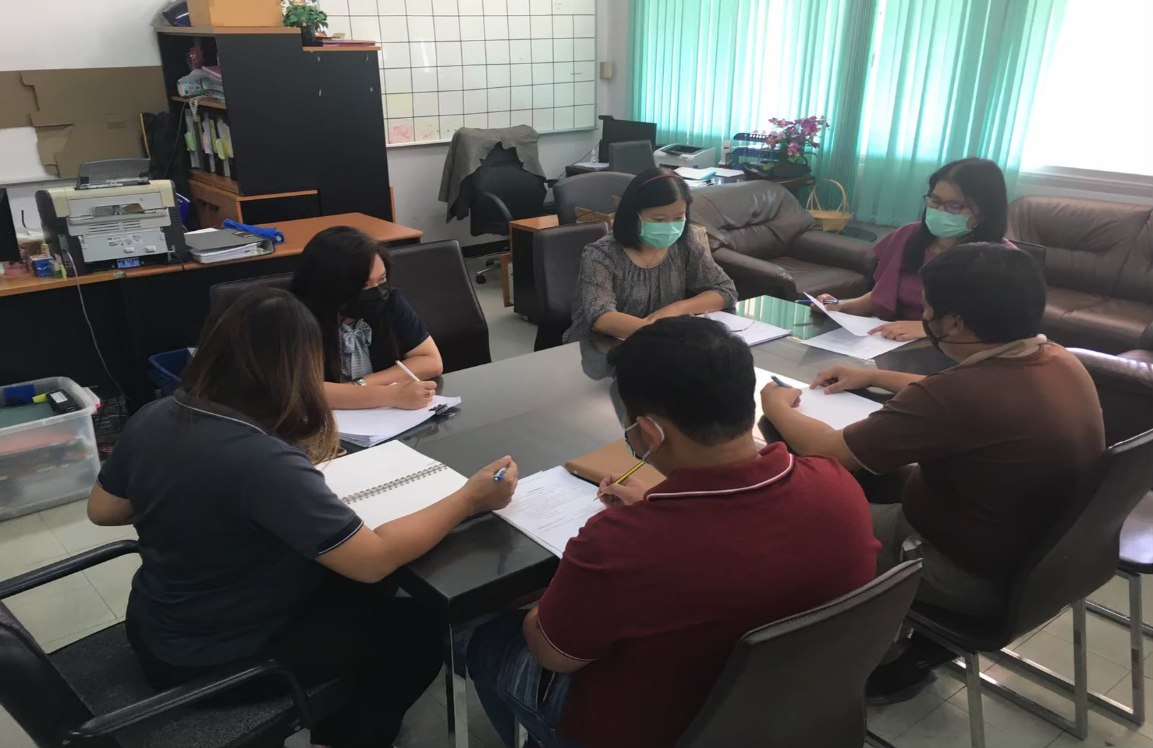 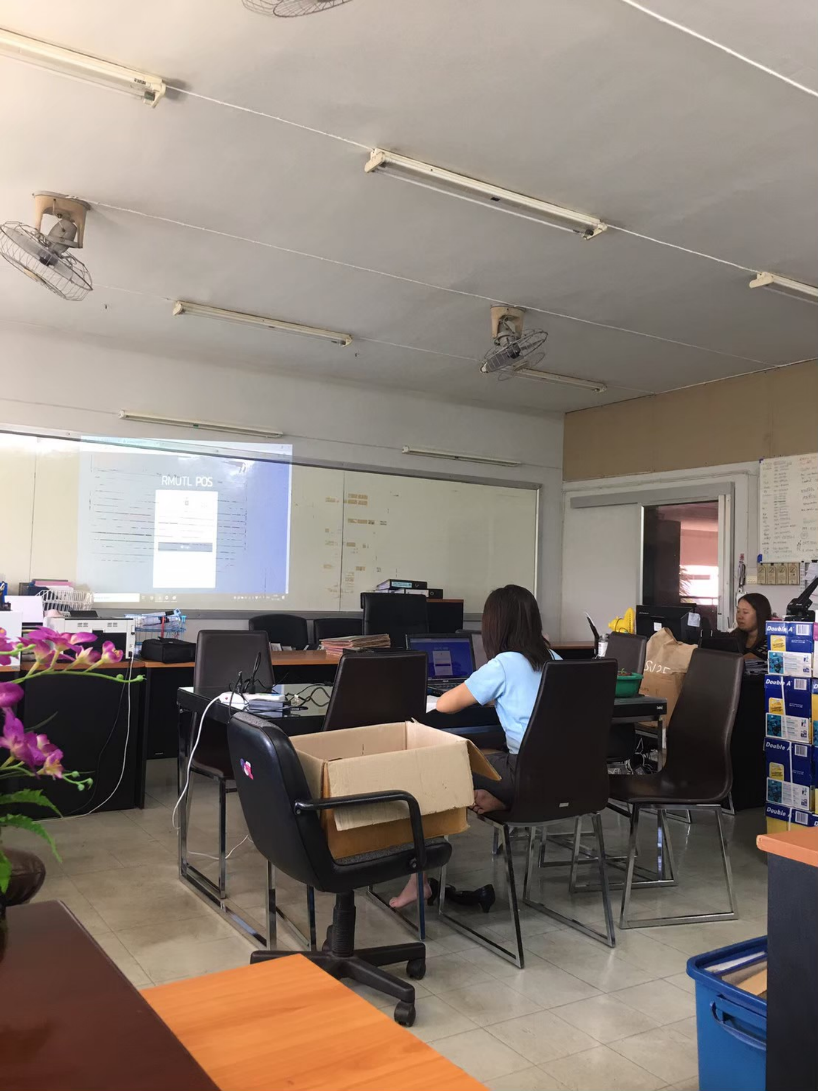 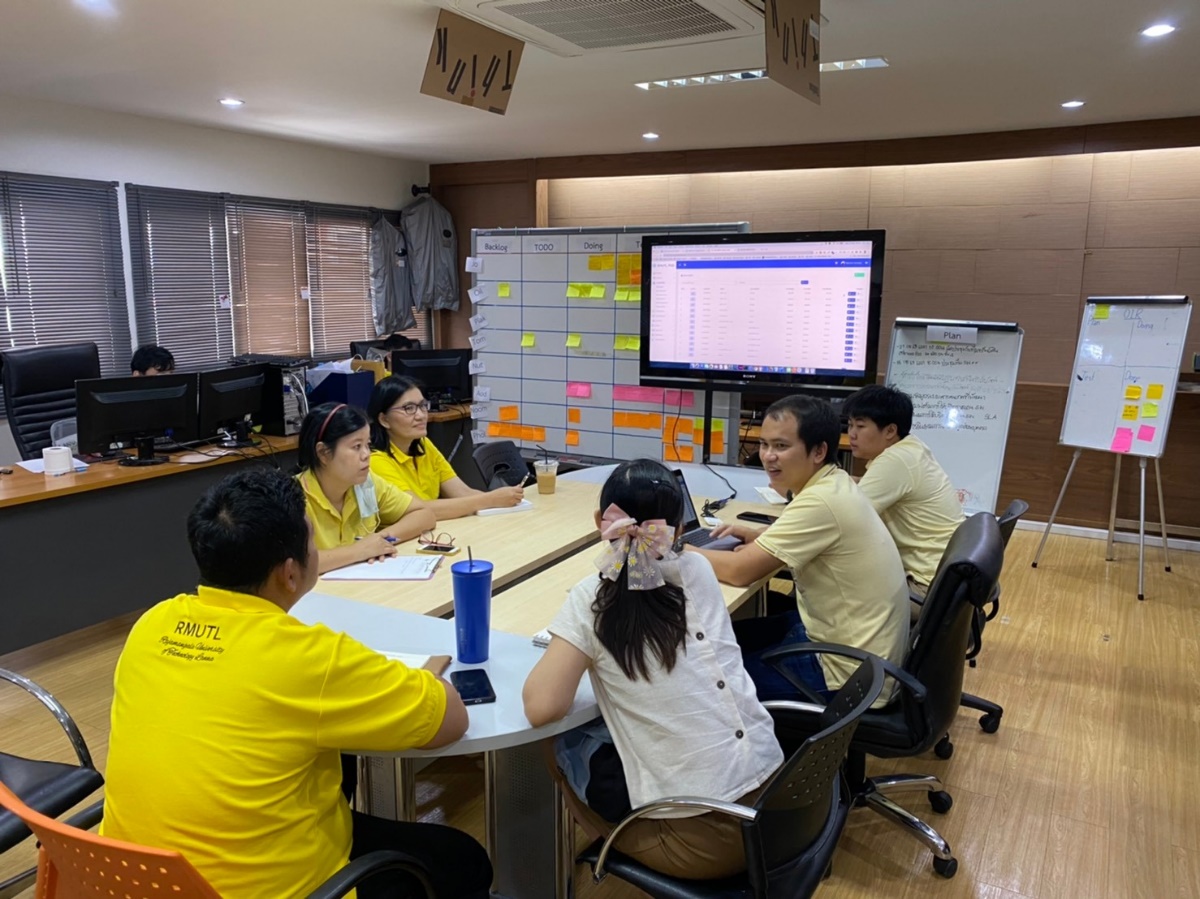 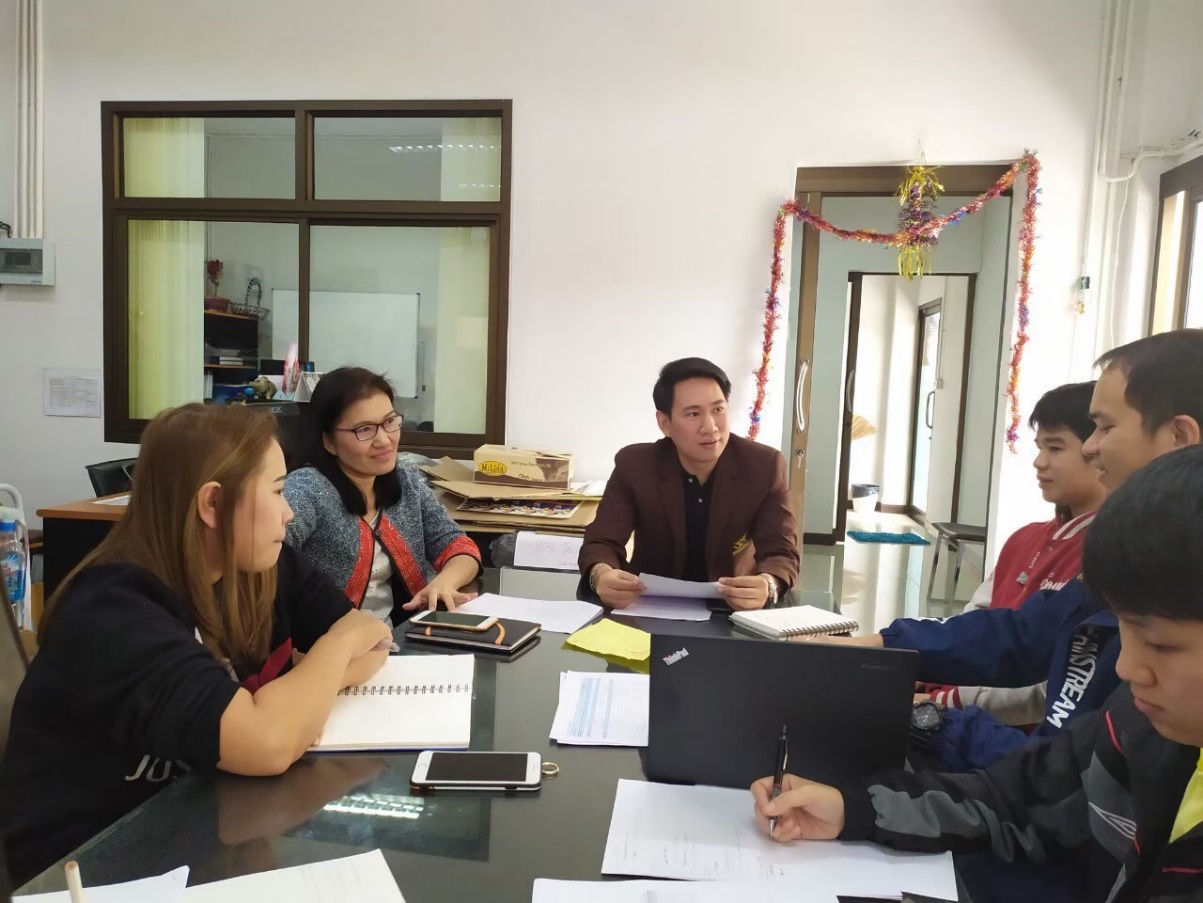 การเผยแพร่แนวปฏิบัติที่ดีเรื่อง  การจัดจำหน่ายผลิตภัณฑ์ของมหาวิทยาลัยโดยระบบ POSสามารถทำการเข้าสู่ระบบได้ที่ http://pos.rmutl.ac.th/login จากนั้นทำการกรอก Username และ Password เมื่อทำการกรอกข้อมูลเรียบร้อยแล้ว ให้ทำการคลิกที่ปุ่ม Login เพื่อทำการเข้าสู่หน้าหลัก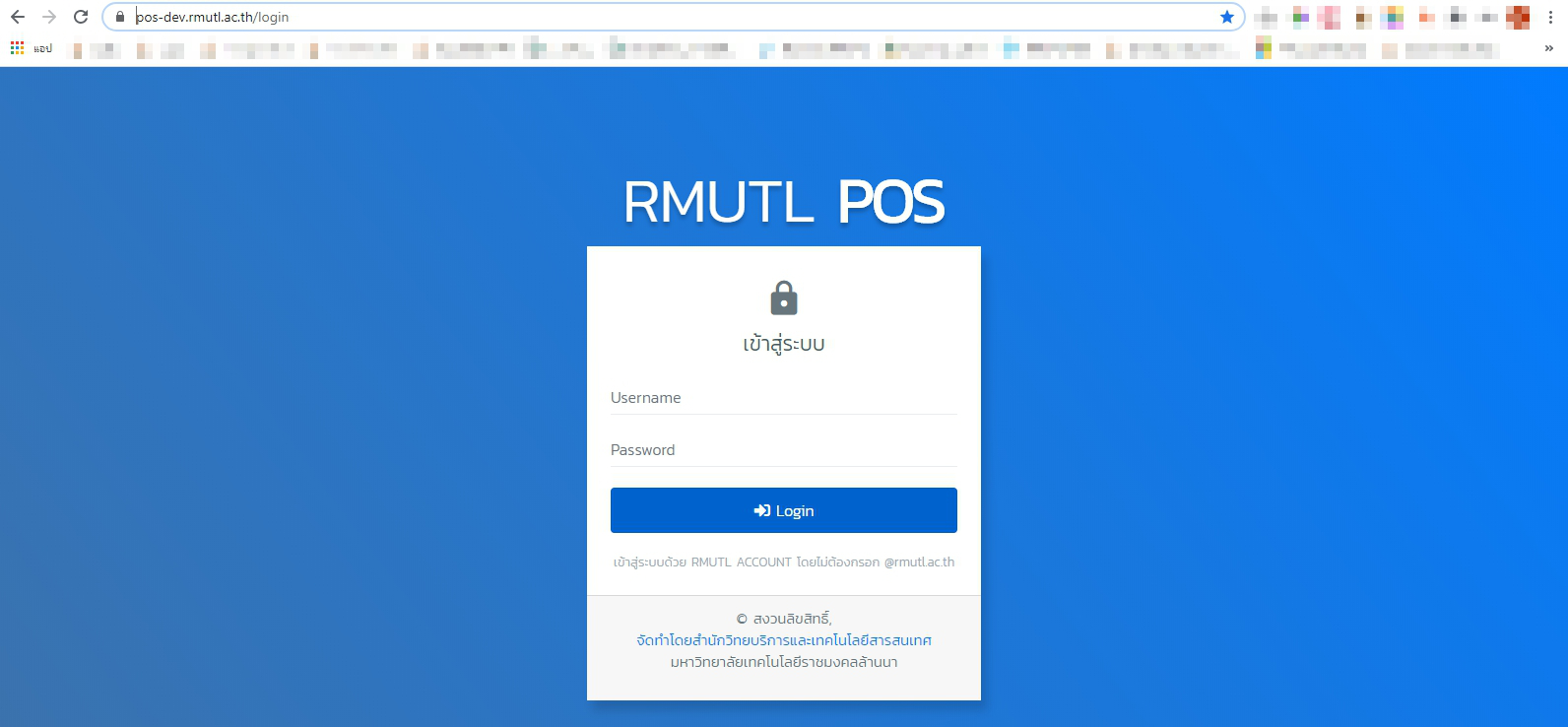 ลำดับกิจกรรม(ตามแผน)ระยะเวลาผลการดำเนินงาน(ดำเนินการแล้วเสร็จ)หมายเหตุ(ปัญหา/อุปสรรค)1การบ่งชี้ความรู้- ตั้งคณะกรรมการจัดการความรู้ (KM) - คณะกรรมการจัดการความรู้ (KM) เพื่อแลกเปลี่ยนเรียนรู้ โดยกำหนด Knowledge Mapping โดยเน้นประเด็น แนวทางปฏิบัติสำหรับการจัดจำหน่ายผลิตภัณฑ์ของมหาวิทยาลัยโดยระบบPOS เป็นระบบ มีประสิทธิภาพ และตรวจสอบได้1 ธ.ค. – 31 ธ.ค. 25631.จัดทำคำสั่งแต่งตั้งคณะกรรมการจัดการความรู้ในองค์กรของสำนักงานบริหารทรัพย์สินและสิทธิประโยชน์ (คำสั่ง สำนักงานบริหารทรัพย์สินและสิทธิประโยชน์ ที่ 4/2563 ลงวันที่ 4 ธันวาคม 2563)2.จัดทำข้อเสนอโครงการ เรื่อง การจัดจำหน่ายผลิตภัณฑ์ของมหาวิทยาลัยโดยระบบ POS 2การสร้างและแสวงหาความรู้คณะกรรมการดำเนินการประชุมจัดกิจกรรมเพื่อแลกเปลี่ยนเรียนรู้ระหว่างบุคลากรภายในสำนักงานบริหารทรัพย์สินฯ จำนวน 1 ครั้งกำหนดให้บุคลากรแต่ละคนได้แสดงความคิดเห็นคนละ 3-5 นาที บันทึกรายละเอียดความคิดเห็นที่ได้มีการแลกเปลี่ยนเรียนรู้ ในกระดาษแบบฟอร์ม 1 ม.ค. – 28 ก.พ. 2564จัดประชุมเพื่อแลกเปลี่ยนเรียนรู้การทำงานด้านการจัดจำหน่ายผลิตภัณฑ์ของมหาวิทยาลัยโดยระบบ POS ร่วมกับเจ้าหน้าที่ที่รับผิดชอบงานทรัพย์สินและจัดหารายได้ภายในมหาวิทยาลัย ภายในเดือน กุมภาพันธ์ 2564 ณ ห้องสำนักงานบริหารทรัพย์สินและสิทธิประโยชน์ ชั้น 4 อาคารเรียนรวม มทร.ล้านนา3การจัดความรู้ให้เป็นระบบคณะกรรมการดำเนินการช่วยกันสรุปประเด็นเก็บรวบรวมข้อมูล โดยแบ่งตามหัวข้อและประเด็นความรู้ที่สำคัญในแต่ละครั้งนำความรู้ที่ได้จากการแลกเปลี่ยนเรียนรู้มา ปรับปรุงทบทวนให้เป็นองค์ความรู้ ดังนี้1 ระบบคลังสินค้า2 ระบบการนำสินค้าเข้าระบบ3 ระบบการขายประจำวันกระบวนการออกใบเสร็จรับเงิน28 ก.พ. - 31 มี.ค. 2564คณะกรรมการดำเนินการสรุปประเด็นการแลกเปลี่ยนความคิดเห็นและเสนอแนวทางแก้ไขปัญหาร่วมกัน ดังนี้ 1.การนำระบบPOSมาใช้2.ศึกษาขั้นตอนและการนำข้อมูลเข้าระบบอย่างถูกต้องและมีประสิทธิภาพ3.แนวทางปฏิบัติสำหรับการจัดจำหน่ายผลิตภัณฑ์ของมหาวิทยาลัยฯ โดยระบบ POS4การประมวลและกลั่นกรองความรู้คณะกรรมการเรียบเรียง ตัดต่อ และ ปรับปรุงเนื้อหาให้มีคุณภาพดี รวมทั้งสรุป ประเด็นและกลั่นกรองความรู้จากการ แลกเปลี่ยนรู้ให้เป็นรูปแบบเอกสาร มาตรฐานเดียวกัน  31 มี.ค. - 30 เม.ย. 2564 คณะกรรมการอยู่ระหว่างดำเนินการศึกษา ทดลอง และปรับข้อมูลให้เกิดความสมบูรณ์5การเข้าถึงความรู้เสนอองค์ความรู้ที่ได้สังเคราะห์เรียบร้อย แล้วแก่ผู้บริหาร ในการเข้าถึงองค์ความรู้คณะกรรมการมีการกำหนดวิธีเข้าถึงความรู้ เป็น 2 วิธีวิธีที่ 1 คือ การป้อนความรู้ให้กับคณะกรรมการจัดการความรู้ (KM) สำนักงานบริหารทรัพย์สินและสิทธิประโยชน์ เพื่อสามารถเรียนรู้งานได้ดีมากขึ้น และใช้เป็นแนวปฏิบัติเดียวกันในสำนักงานวิธีที่ 2 คือ การนำความรู้ที่ได้จากการกลั่นกรองจัดทำให้เป็นระบบและมาตรฐานเดียวกัน1 พ.ค. - 31 พ.ค. 2564 คณะกรรมการร่วมกันพิจารณาทบทวนองค์ความรู้โดยการแลกเปลี่ยนความคิดเห็นเกี่ยวกับ ขั้นตอนการดำเนินการและแนวปฏิบัติเกี่ยวกับการจัดทำให้เป็นระบบและมาตรฐานเดียวกัน เพื่อให้เกิดการเรียนรู้ที่มีประสิทธิภาพและเกิดแนวปฏิบัติที่ถูกต้อง6การแบ่งปันแลกเปลี่ยนเรียนรู้นำประเด็นความรู้ที่ได้ เผยแพร่ผ่านสารสนเทศ เพื่อให้มีส่วนเกี่ยวข้องแสดงความคิดเห็น เพื่อแก้ไขปรับปรุงคณะกรรมการแลกเปลี่ยนเรียนรู้กับผู้ที่ได้นำความรู้ไปใช้ เพื่อแก้ไขปรับปรุงตามกำหนดการในงาน RMUTL KM DAY 2021นำประเด็นความรู้ที่ได้เกี่ยวกับขั้นตอนการทำเป็นระบบ และแนวปฏิบัติเกี่ยวกับการจัดจำหน่ายผลิตภัณฑ์ของมหาวิทยาลัยโดยระบบ POS ร่วมกับสำนักวิทยบริการ เพื่อให้เจ้าหน้าที่ที่รับผิดชอบงานทรัพย์สินและจัดหารายได้และผู้ที่สนใจนำความรู้ไปใช้ปฏิบัติ รวมทั้งแสดงความคิดเห็น ข้อเสนอแนะ เพื่อพัฒนาปรับปรุงให้เกิดประโยชน์สูงสุด7การเรียนรู้-การนำความรู้มาปรับใช้ในการปฏิบัติงาน-จัดทำคู่มือ แนวทางปฏิบัติสำหรับการจัดจำหน่ายผลิตภัณฑ์ของมหาวิทยาลัยโดยระบบ POS เป็นระบบ มีประสิทธิภาพ และตรวจสอบได้- คณะกรรมการจัดการความรู้ได้เสนอองค์ความรู้/แนวปฏิบัติที่ดี ที่ได้จากการดำเนินการเสนอผู้บริหารเพื่อนำมาพัฒนาให้ระบบมีความถูกต้อง หลากหลายมากขึ้นหรืออาจทำให้เกิดความรู้ใหม่ ๆ ซึ่งไปเพิ่มพูนความรู้เดิมที่มีอยู่แล้วให้เกิดประโยชน์ได้มากขึ้น1 ก.ค. - 30 ก.ย. 2564บุคลากรนำความรู้ที่ได้เกี่ยวกับขั้นตอนการการจัดจำหน่ายผลิตภัณฑ์ของมหาวิทยาลัยโดยระบบ POS มาใช้ในการปฏิบัติงานได้อย่างมีประสิทธิภาพ